ԱրձանագրությունՉարենցավան համայնքի ղեկավարին կից զարգացման հնգամյա ծրագրի և տարեկան բյուջեի կառավարման խորհրդակցական մարմնի նիստիՀուլիսի 10-ին Չարենցավանի համայնքապետարանի նիստերի դահլիճում կայացավ Չարենցավան համայնքի ղեկավարին կից զարգացման հնգամյա ծրագրի և տարեկան բյուջեի կառավարման խորհրդակցական մարմնի հերթական նիստը: Նիստը վարում էր Չարենցավան համայնքի ղեկավարի տեղակալ Վարդգես Չիլինգարյանը: Նիստին ԽՄ անդամներից բացի մասնակցում էին «Նոր Չարենցավան, նոր համայնք» նախաձեռնողական խմբի ակտիվիստները, ովքեր նույնպես ցանկանում էին ընդգրկվել ԽՄ կազմի մեջ:Նիստի օրակարգում ներառված էր 4 հարց.Կայարանի շենքի շահագործման հետ կապված խնդիրների քննարկում:Այգեստան թաղամասի ջրամատակարարման հարց:Չարենցավան քաղաքի ցայտաղբյուրների շահագործում:Խաղահրապարակների նորոգումԽՄ անդամ Վարդան Մակինյանն առաջարկեց նիստի օրակարգում ներառել ևս մեկ հարց՝ 3-րդ թաղամասի լողավազանի շահագործումը:Առաջարկն ընդունվեց միաձայն:ԽՄ-ն որոշում կայացրեց ԽՄ կազմը ընդլայնելու համար:Որոշվեց՝ ներկայիս կազմը պահպանել, ընդունել նաև նոր անդամներ:Գագիկ Ասկիջյանը ներկայացրեց «Նոր Չարենցավան, նոր համայնք»  նախաձեռնողական խումբը և դրա անդամներին:Օրակարգային առաջին հարցի մասին խոսեց համայնքի ղեկավարի տեղակալ Վարդգես Չիլինգարյանը: Վերջինս նշեց, որ երկաթգծի կայարանի շենքի մասին համապատասխան նամակ են ներկայացրել «Հարավկովկասյան երկաթուղի» ՓԲԸ-ին, ներկայացուցիչներն արդեն եկել են և քննարկել շենքի հետագա ճակատագիրը:Անատոլի Գասպարյանն առաջարկեց՝ ուսումնասիրել շենքը համայնքին վերադարձնելու նախադեպերը և այդ օրինակով շարժվել:Վարդան Մակինյանն առաջարկեց նորից նամակ գրել և առավել մանրամասն հասկանալ ընկերության դիրքորոշումն այս հարցում:Առաջարկն ընդունվեց միաձայն:Հակոբ Ավալյանն առաջարկեց՝ մրցույթ հայտարարել, թող ներդրողները գան, մասնակցեն, բիզնես ծրագրեր առաջարկեն և այդ տարածքները օգտագործեն:«Նոր Չարենցավան, նոր համայնք» նախաձեռնողական խմբի անդմաներից մեկն առաջարկեց կազմակերպել հանրային լսումներ;Որոշվեց կազմել ծրագրի գործողությունների պլան: Օրակարգային երկրորդ հարցի մասին զեկուցեց Վարդան Մակինյանը: Նշվեց, որ Այգեստան թաղամասի ոռոգման հետ կապված արդեն որոշ քայլել կան, նամակ է ուղարկվել, կա պատասխան, մնում է համայնքապետարանի և ՋՕ-ի հետագա համագործակցության պայմանները քննարկել: Հաջորդ հարցը վերաբերում էր քաղաքի ցայտաղբյուրների և շատրվանի շահագործմանը: Զեկույցով հանդես եկավ Գևորգ Հակոբյանը ՝ խնդրելով պարզաբանել, թե ինչու չի աշխատում շատրվանը, և ինչ կարելի է անել քաղաքի ցայտաղբյուրները վերագործարկելու համար: Համայնքի ղեկավարի տեղակալ Վարդգես Չիլինգարյանը նշեց, որ շատրվանը մոտ օրերս նորից կաշխատի: Առաջարկեց գույքագրել համայնքի տարածքում առկա բոլոր ցայտաղբյուրները և որոշել, թե առաջնահերթ որոնք է պետք շահագործել: Գառնիկ Բեգլարյանն առաջարկեց առաջինը շահագործել զոհված ազատամարտիկների հիշատակին նվիրված ցայտաղբյուրները: Ստեղծվեց աշխատանքային խումբ՝ ցայտաղբյուրները ուսումնասիրելու համար, որի մեջ ընդգրկվեցին ԽՄ անդամներ Վարուժան Թովմասյանը. Գևորգ Հակոբյանը, Գառնիկ Բեգլարյանը:Հաջորդ հարցը վերաբերում էր խաղահրապարակների վերանորոգմանը: Համայնքի ղեկավարի տեղակալ Վարդգես Չիլինգարյանը հանձնարարեց քաղաքաշինության, ճարտարապետության, գյուղատնտեսության և բննակկոմունալ տնտեսության բաժնի պետ Բենիկ Բալբաբյանին նախահաշիվ կազմել խաղահրապարակները վերանորոգելու համար: Օրակարգային վերջին հարցով քննարկվեց քաղաքի 3-րդ թաղամասի լողավազանի շահագործման բիզնես ծրագիրը: Ծրագիրն արժանացավ հավանության: Համայնքի ղեկավարի տեղակալ Վարդգես Չիլինգարյանը նշեց, որ պետք է հայտարարվի մրցույթ, մշակվեն պայմաններ, նաև անցկացվեն հանրային լսումներ, պետք է ուսումնասիրել նաև այդ գործում համայնքապետարանի ներդրումը և իրականություն դարձնել այդ լավ նախագիծը:Նիստի վերջում որոշվեց քաղաքային այգու խնդիրը մտցնել հաջորդ նիստի օրակարգի առաջին հարց:
ՀԱՅԱՍՏԱՆԻ ՀԱՆՐԱՊԵՏՈՒԹՅՈՒՆ 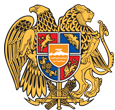 ԿՈՏԱՅՔԻ ՄԱՐԶ ՉԱՐԵՆՑԱՎԱՆԻ ՀԱՄԱՅՆՔԱՊԵՏԱՐԱՆ
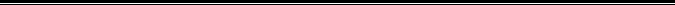 
ՀԱՅԱՍՏԱՆԻ ՀԱՆՐԱՊԵՏՈՒԹՅՈՒՆ ԿՈՏԱՅՔԻ ՄԱՐԶ ՉԱՐԵՆՑԱՎԱՆԻ ՀԱՄԱՅՆՔԱՊԵՏԱՐԱՆ
ՀՀ, Կոտայքի մարզ, ք. Չարենցավան 2501, 
Կ.Դեմիրճյանի անվ. հրապարակ 1,
Հեռ. (226) 43434,
Էլ. փոստ charentsavan.kotayq@mta.gov.am